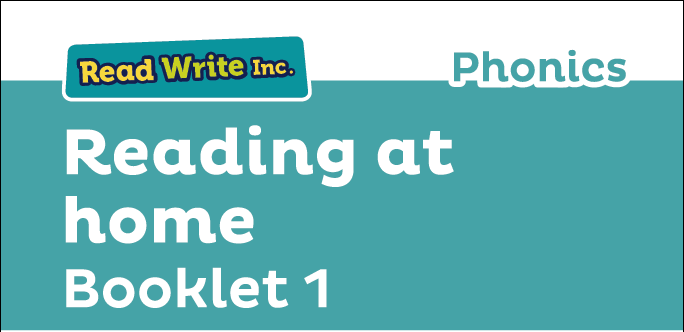 Fred Talk – sounding out the word before reading (blending)sound-blending – putting sounds together to make a word,e.g. c–a–t catspecial friends – sounds written with more than one letter,sh, ng, qu, chSpeed Sounds – the individual sounds that make up wordsRead stories to your child with feeling! The more you love the story, the more your child will love reading.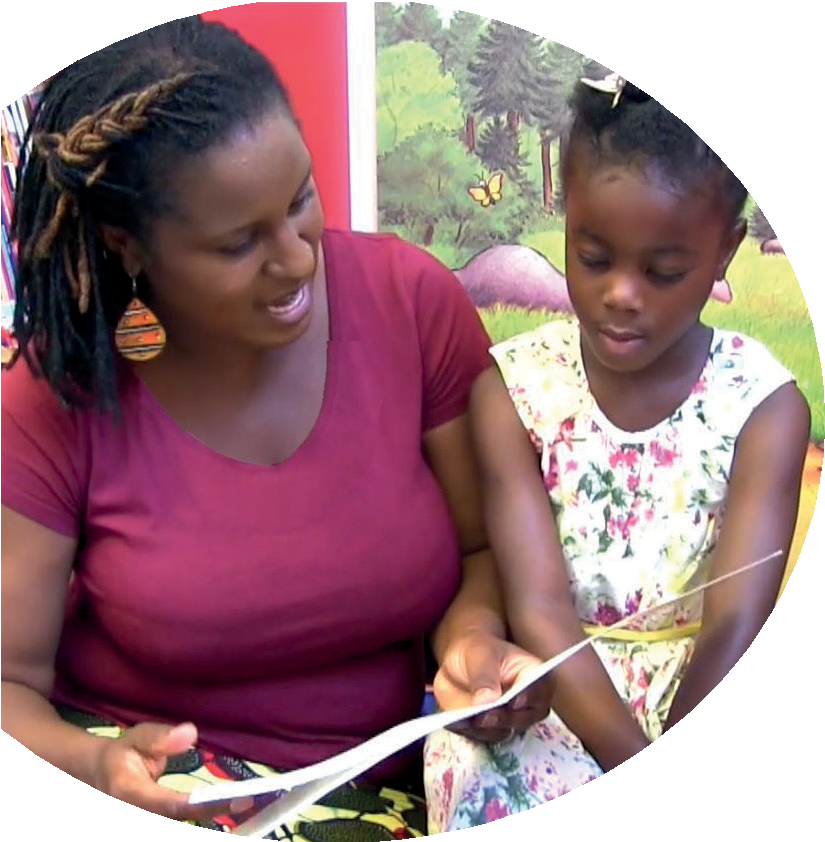 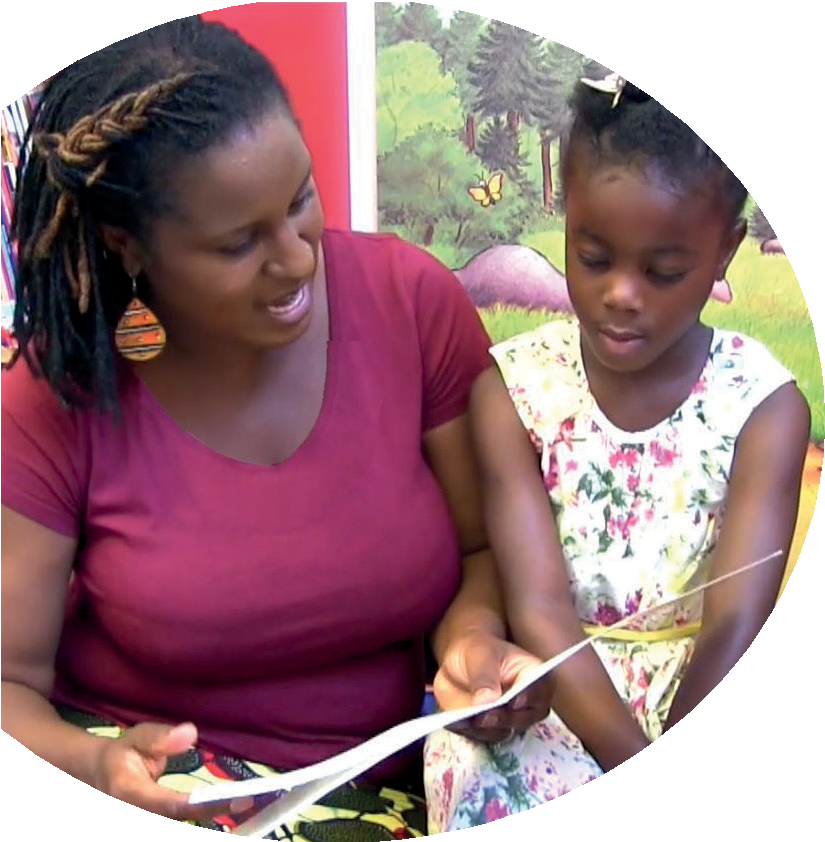 Booklet 1 tells you how to help your child:read Set 1 Speed Soundsblend sounds into wordsread the Blending Booksread Red, Green and Purple Storybooks.Your child is learning to read with Read Write Inc. Phonics, a very popular and successful literacy programme. This ﬁrst booklet shows you how you can get your child off to a quick start.Your child will learn to read in a very simple way. He or she will learn to: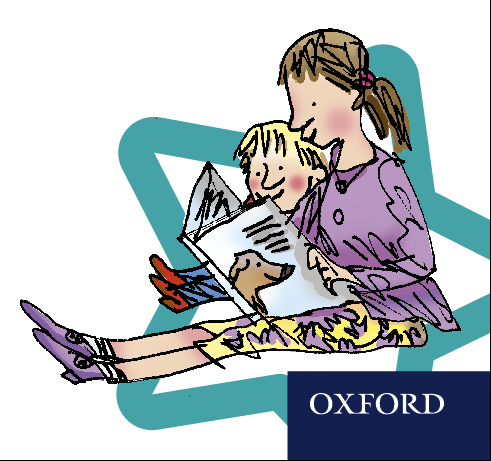 Read letters by their ‘sounds’Blend these sounds into wordsRead the words in a story.www.ruthmiskin.com/parents has many videos to help you help your child.For more information on Read Write Inc., please talk to the Read Write Inc. manager in your child’s school or visit www.readwriteinc.com.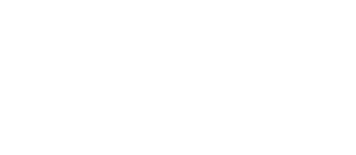 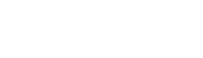 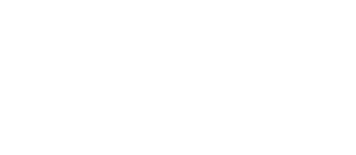 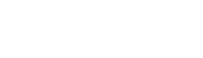 How to listen to your child readFirst, your child will learn to read: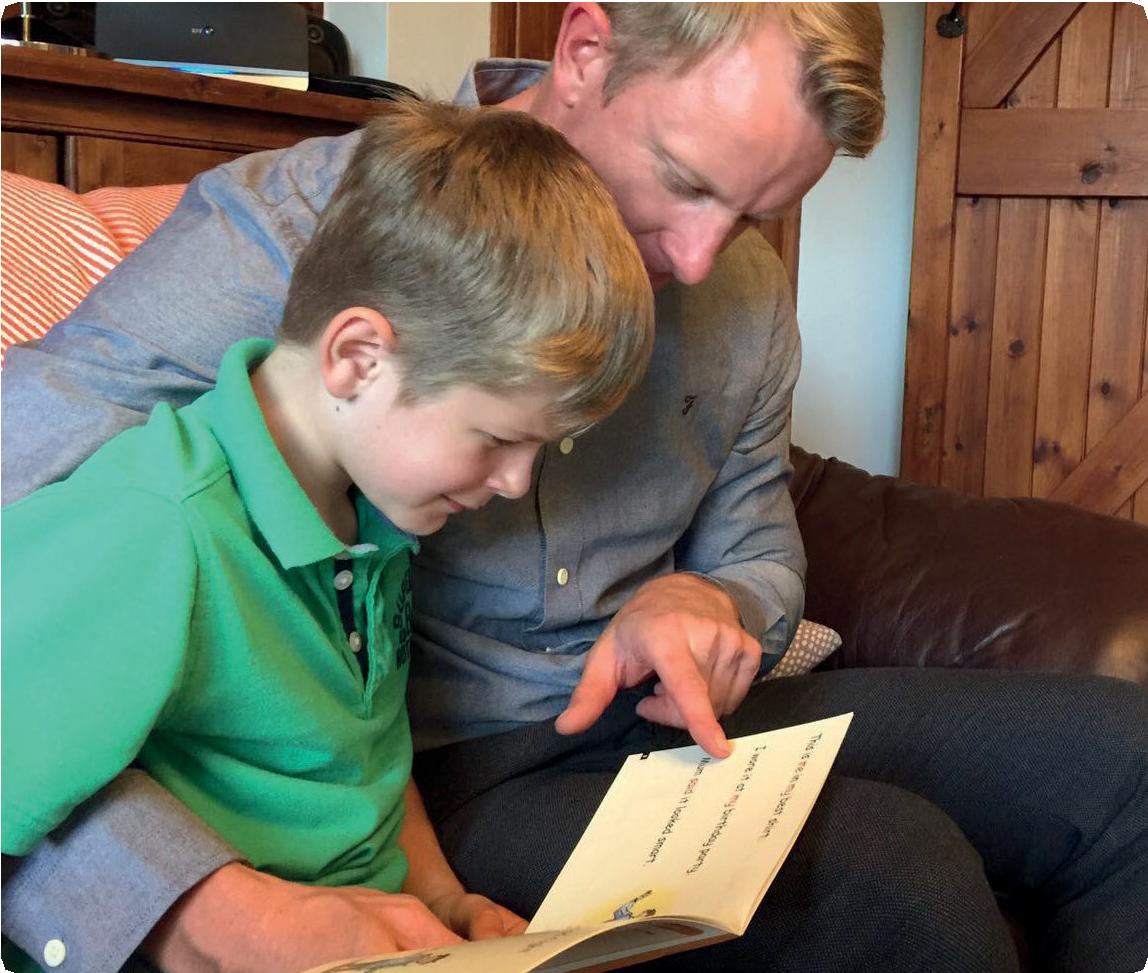 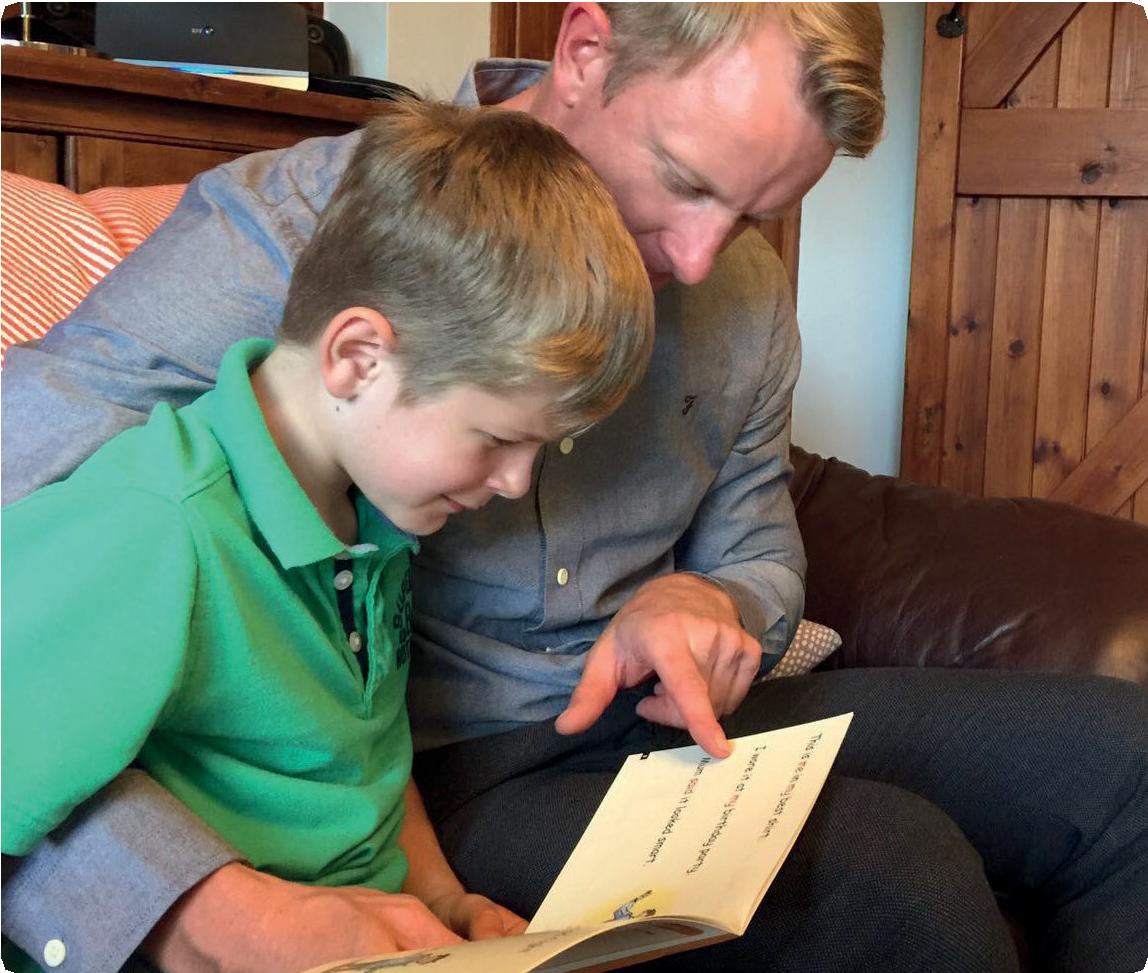 Set 1 Speed Sounds: these are sounds written with one letter: 
m a  s  d  t  i  n  p  g  o  c  k  u  b  f  e  l  h  r  j  vy  w  z  x and sounds written with two letters	• (your child will call these ‘special friends’): sh  th chqu  ng  nk ckWords containing these sounds, by sound-blending,e.g. m–a–t mat, c–a–t cat, g–o–t got, f–i–sh ﬁsh, 
s–p–o–t  spot, b–e–s–t  best, s–p–l–a–sh splashBlending Books and Red, Green and Purple Storybooks.Second, he or she will learn to read:Set 2 Speed Sounds: ay ee igh ow oo  oo  ar  or air  ir  ou oyWords containing these soundsPink, Orange and Yellow Storybooks.Third, he or she will learn to read:Set 3 Speed Sounds: ea oi a-e i-e o-e u-e  aw are  ur  er  ow  ai  oa  ew  ire  ear ureWords containing these soundsBlue and Grey Storybooks.We have a storytime every day at school so children develop a love of stories. We hope that you will do the same by reading a bedtime story to your child every night. We have wonderful books in school for you to borrow.1. Help your child read the Set 1 Speed SoundsBefore you get going, visit www.ruthmiskin.com/parents to practise saying the sounds clearly. The more clearly you say the sounds, the more quickly your child will learn them.You have the opportunity to purchase a pack of set 1 speed sounds – please speak to your child’s teacher.You’ll see that each sound is drawn in the shape of a picture. For example:‘s’ is in the shape of a snake‘d’ is in the shape of a dinosaur‘a’ is in the shape of an apple‘m’ is in the shape of two mountains.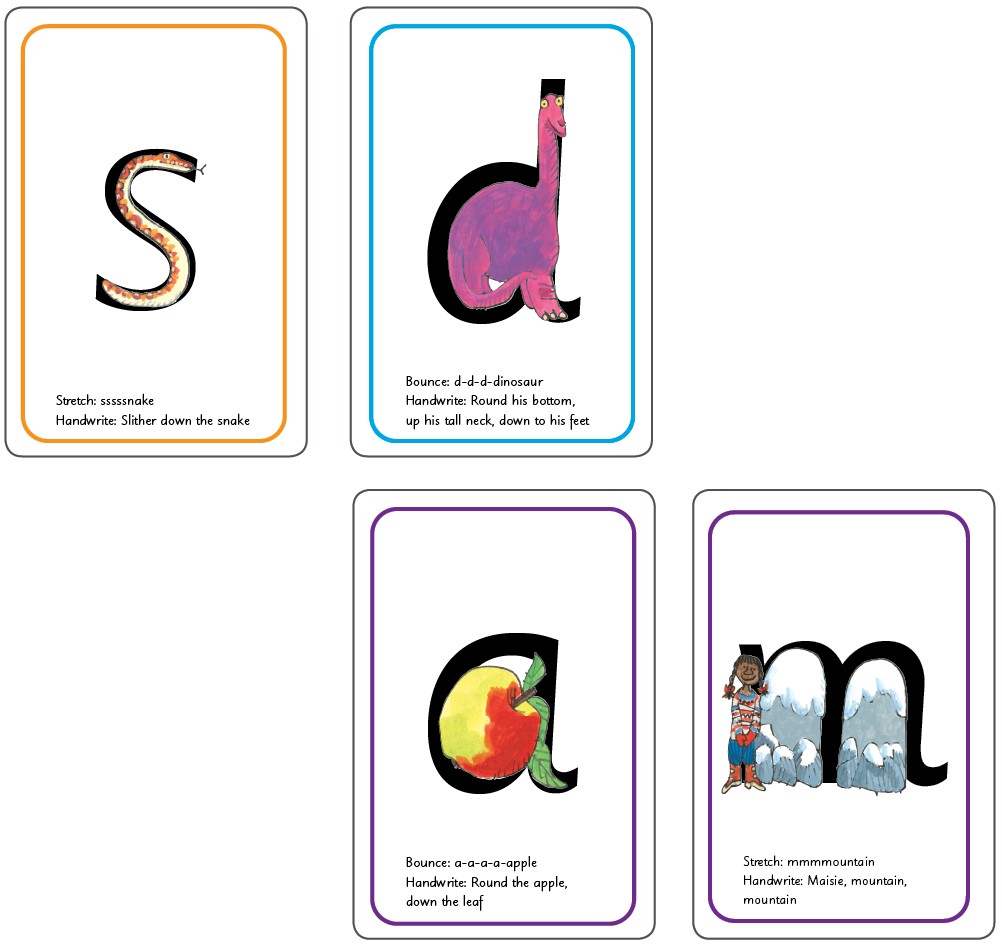 Using the Set 1 Speed Sounds cardsThe name of each picture is written on the back of the cards.Ask your child to say the name of the picture on the back of each card, e.g. a-a-a-apple, sssssnake, getting quicker each time.Help your child to say the sound hidden behind each picture,e.g. ‘s’ is behind the snake. Repeat until your child can do this quickly.Help your child to say the sounds on the letter side, getting quicker each time. If he or she forgets, turn back to the picture side.When your child can say the sounds without turning over to check, increase the speed!2. Help your child to read wordsOnce your child can read Set 1 Speed Sounds conﬁdently, he or she can learn to read words. First, your child is introduced to a toy frog called Fred. Fred can only say the sounds in a word and needs your child to help him read the word. So, when you hear your child say ‘Fred Talk’, you’ll know this means sounding out the word.You can help your child to read words by following these steps: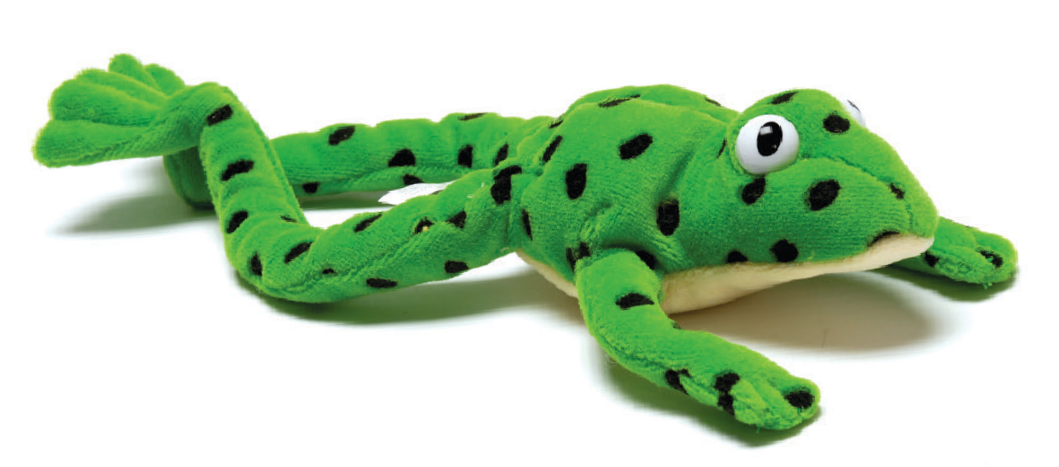 Fred says the sounds and children work out the word.Make up a word with three cards that your child can read quickly,e.g. c–a–t.Learning the Speed Sounds in the classroom.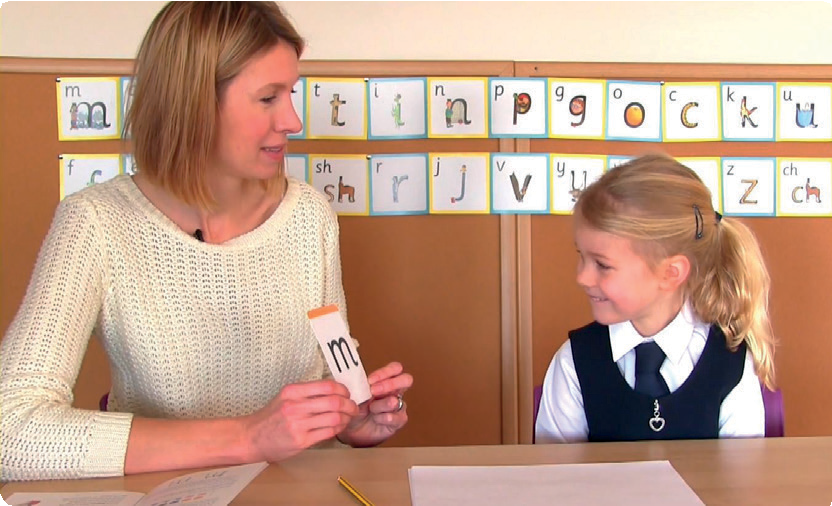 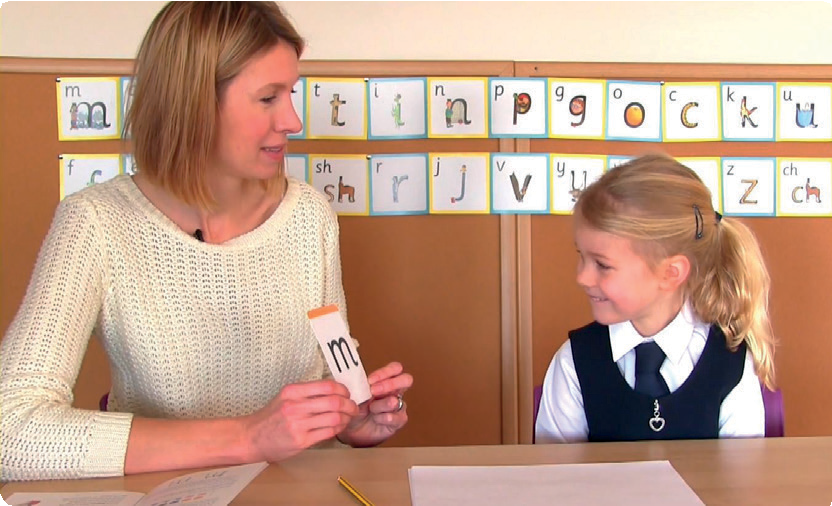 Point to and say the sounds, and then say the word. Ask your child to copy you.Muddle up the cards. Ask your child to make the word again, and then point to and say the sounds.Repeat with more 3-sound words, including some containing sounds made up of more than one letter, e.g. ch–a–t,  sh–i–p, th–i–s.Put out three cards. This time, ask your child to say the sounds.Help him or her to blend the sounds into the words, until your child can do it without your help.Repeat with some 4-sound words, e.g. b–l–i–p, f–r–o–g, g–r–i–n, s–t–o–p,  j–u–m–p,  h–a–n–d, b–l–a–ck.